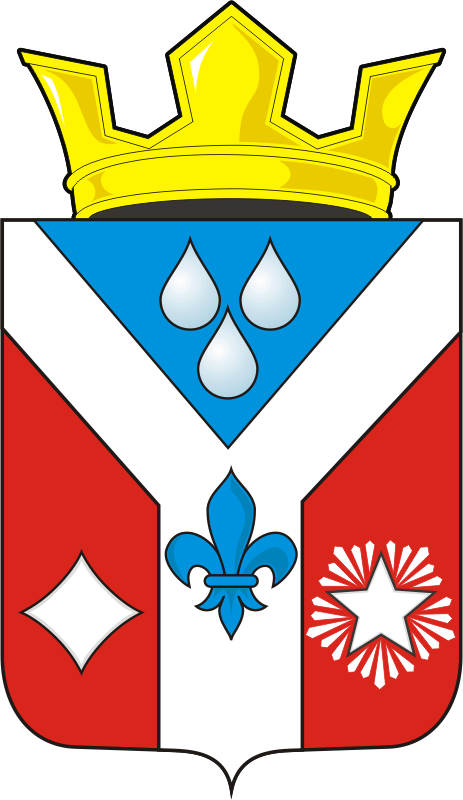   СОВЕТ ДЕПУТАТОВ МУНИЦИПАЛЬНОГО ОБРАЗОВАНИЯГАВРИЛОВСКИЙ  СЕЛЬСОВЕТ САРАКТАШСКОГО РАЙОНАОРЕНБУРГСКОЙ ОБЛАСТИТРЕТИЙ СОЗЫВРЕШЕНИЕСорок второго заседания Совета депутатовмуниципального образования Гавриловский сельсоветтретьего созыва19.03.2019 г.                                                                                            № 139 О заключении договора купли-продажи земельных долей      Руководствуясь Земельным кодексом Российской Федерации от 25 октября 2001 г. № 136-ФЗ, Федеральным законом от 6 октября 2003 г. № 131-ФЗ «Об общих принципах организации местного самоуправления в Российской Федерации», Федеральным законом от 24 июля 2002 года N 101-ФЗ «Об обороте земель сельскохозяйственного назначения» на основании Устава муниципального образования Гавриловский сельсовет Саракташского района Оренбургской области, рассмотрев заявление ИП главы К(Ф)Х Теряева Сергея Владимировича от 27.02.2019 г. № 24Совет депутатов Гавриловского сельсовета РЕШИЛ:  1. Заключить договор купли-продажи с ИП главой К(Ф)Х Теряевым Сергеем Владимировичем на четыре земельные доли (площадью 14,2 га. каждая), являющиеся собственностью муниципального образования Гавриловский сельсовет,  из земельного участка с  кадастровым номером  56:26:0000000:5, категория земель: земли сельскохозяйственного назначения,  разрешенное использование: для сельскохозяйственного использования, находящиеся по адресу: Оренбургская область, Саракташский район, Гавриловский сельсовет, АО «Правда», за 556552 (пятьсот пятьдесят шесть тысяч пятьсот пятьдесят два) рубля  без проведения торгов .                        2. Главе Гавриловского сельсовета Варламовой Елене Ивановне подготовить и обеспечить подписание договора купли-продажи земельного участка, указанного в пункте 1 настоящего решения. 3. Контроль за исполнением данного решения возложить на постоянную планово-бюджетную  комиссию (Жанзакова А.Т.)4. Решение вступает в силу после его принятия и подлежит размещению на официальном сайте муниципального образования Гавриловский сельсовет в сети «Интернет».Председатель Совета депутатовГлава муниципального образования                                  Е.И. ВарламоваРазослано: прокуратуре района, постоянной планово-бюджетной  комиссии (Жанзакова А.Т.), в дело.